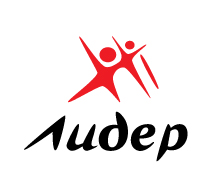 Стань победителем Всероссийского конкурса «Лидер XXI века»  и получи  премию для поддержки талантливой молодежи!    Московский молодёжный многофункциональный центр  (mymfc.ru) проводит московский этап Всероссийского конкурса лидеров и руководителей молодежных общественных объединений «Лидер XXI века». Учредителем Конкурса является Федеральное агентство по делам молодежи (Росмолодежь - fadm.gov.ru).	Конкурс направлен на формирование и популяризацию позитивного образа молодого гражданина Российской Федерации, активно включенного в процесс модернизации страны, развитие институтов гражданского общества, межкультурный диалог, а также поддержку и демонстрацию достижений общероссийских и международных молодежных общественных объединений. Если Вы представляете действующее молодежное, студенческое общественное объединение и являетесь руководителем, лидером или активистом, приглашаем принять участие в Московском этапе Конкурса, который пройдет в заочном формате с 1 по 30 апреля 2014 года! Победители московского этапа Конкурса пройдут образовательную программу для лидеров общественных объединений на Всероссийском молодежном форуме «Селигер – 2014». Финал Всероссийского конкурса «Лидер XXI века» состоится в октябре 2014 года в городе Москва.Для участия в московском этапе Конкурса необходимо отправить заявку с пакетом необходимых документов на электронный адрес: lider21.moscow@mail.ru до 30 апреля 2014 года включительно. Более подробную информацию о Конкурсе и требования к конкурсной документации можно посмотреть в Положении о московском этапе Всероссийского конкурса лидеров и руководителей молодёжных общественных объединений «Лидер XXI века» и на сайте msk.lider21.pro.По всем вопросам участия в Конкурсе можно получить информацию у Татьяны Шурыгиной: тел. +7 (925) 356-33-43, e-mail: t.shurigina@mymfc.ru. 